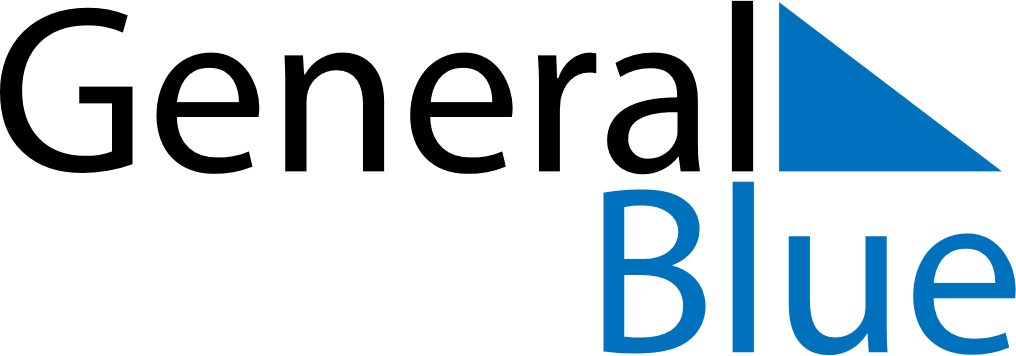 January 2024January 2024January 2024January 2024BahamasBahamasBahamasMondayTuesdayWednesdayThursdayFridaySaturdaySaturdaySunday12345667New Year’s Day89101112131314Majority Rule Day15161718192020212223242526272728293031